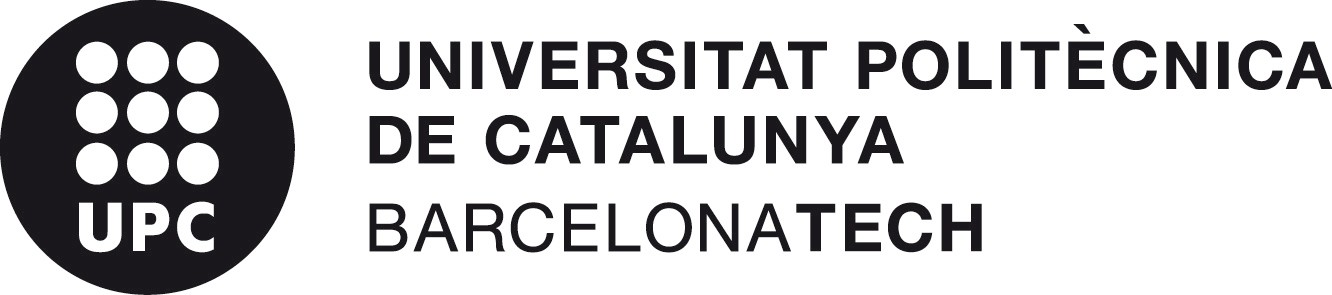 Reunidos los miembros, la comisión propone al rector, motivadamente y con carácter vinculante, una relación de todas las personas candidatas que han superado las pruebas, por orden de preferencia, para su nombramiento.Finalizado el acto, el presidente levanta la sesión de la cual, como secretario, extiendo esta acta con la firma de todos los asistentes.Barcelona, lunes 20 de junio de 2022.PRESIDENT/A	SECRETARIO/A	VOCAL PRIMERO/A	VOCAL SEGUNDO/A	VOCAL TERCERO/A(firma y nombre)	(firma y nombre)	(firma y nombre)	(firma y nombre)	(firma y nombre)Enviar copia a concursos.pdi.apo@upc.edu para dar publicidad en la web https://concursospdi.upc.edu/ca - convocatòria corresponent.13Candidato/daPeso 1ª pruebavaloración 1ª pruebaValoración ponderadaPeso 2ª pruebavaloración 2ª pruebaValoración ponderadaValoración final (suma valoraciones ponderadas)Àngela Nebot Castell55%105.545%104.510%%%%